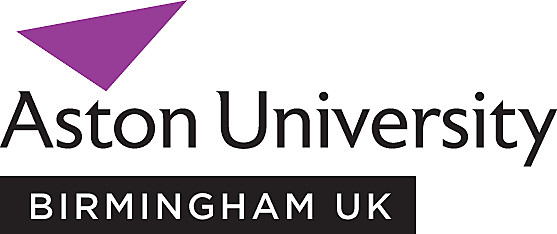 Aston LGBT+ Staff Network ConstitutionJanuary 2017Updated November 2019Scope and Purpose of the LGBT+ Staff NetworkThe LGBT+ Staff Network provides a supportive environment for LGBT+ staff at Aston to socialise, network and share their experiences.The LGBT+ Staff Network is a sub-group of the University’s Diversity & Inclusion (D & I) Forum.As such the LGBT+ Staff Network holds one membership place on the D & I Forum. The LGBT+ Staff Network will work with the D & I Forum to ensure adequate representation, and that matters relating to LGBT+ staff and students are raised and addressed with the appropriate departments within the University. The D & I Forum will also use the LGBT+ Staff Network in a consultative capacity to promote liaison with LGBT+ Staff and seek guidance on policy development.The LGBT+ Staff Network will operate as a committee-based network, holding relevant events and forums, coordinating campaigns and advising on policy. This may be in collaboration with internal and external services and the Aston LGBT+ Student Society, and facilitating discussion and networking between members and allies.The LGBT+ Staff Network has an open access webpage on the Aston Website, which is to be routinely updated and act as a hub for all Network information, activities, and support.Terms of ReferenceTo work with relevant University Departments and committees to develop and inform University policy as it relates to LGBT+ staff.To provide a space for LGBT+ staff to meet informally and discuss their experiences and concerns, in a supportive and inclusive environment.To promote the voice of the LGBT+ community on campus.To ensure that D & I policies and agendas are informed by the experiences of the LGBT+ staff within the university.To liaise with the Aston LGBT+ Student Society where appropriate to work together on joint initiatives and socials, and to build a wider staff and student network.To organise events and campaigns that raise the profile of LGBT+ issues within the University.To celebrate the diversity of staff within the university.To build relationships and contacts with LGBT+ groups and networks within the local community and beyond.To send representatives to relevant events and meetings where an LGBT+ staff presence is appropriate/required.To maintain a staff intranet page with an LGBT+ focus, containing general information about the Network, upcoming events, campaigns etc.CommitteeThe Committee shall be elected by the Membership for a full year; elections to be held in Term 1 of the academic year. A Handover shall be provided by the outgoing committee to ensure a smooth transition and continuation and improvement of the Network.The Committee shall be made up of the following positions:Chair - The head of the Committee, responsible for steering the direction of the Network and ensuring completion of duties, chairing meetings and disseminating information to members.Membership Officer – Responsible for welcoming new members, representing the Staff Network at events such as Staff Inductions, Wellbeing fairs, and seeking ways to engage underrepresented members of the University. Socials Officer – Responsible for organising regular, accessible and inclusive social events for Network members.Network Representative – Responsible for liaising between the LGBT+ Staff Network and relevant University Working Groups and Committees e.g. the LGBT+ Working Group, including proactively gathering and representing the views of members.Any other member of LGBT+ Staff who wishes to nominate themselves.MembershipMembership of the Network is open to Aston University members of staff (including casual workers), and PhD students.  PhD students are also able to join the LGBT+ Student Society.Individuals can join the Network by completing this form or by emailing AstonLGBT@aston.ac.uk.Three levels of membership are available: Affiliate, Member, and Champion. When people ask to join the Network, they will be asked which level of membership they feel comfortable with; ‘Affiliate’ level will be the default if none is specified.‘Members’ and ‘Champions’ should identify as lesbian, gay, bisexual and/or trans, or any other identity that falls within the LGBT+ banner. ‘Affiliates’ will receive information about events and campaigns organised by the LGBT+ Staff Network which are open to allies and wider members of the community and updates about the work of the Staff Network generally.‘Members’ will receive communications about meetings and socials open to LGBT+ members of staff; these will be confidential but may be visible to other members of the Network when necessary e.g. in order to plan events. They should self-identify as LGBT+.‘Champions’ will be comfortable being visible or named in wider communications where relevant e.g. in website content. They should self-identify as LGBT+.CommunicationsCommunications may include:A monthly Newsletter containing updates, dates of upcoming meetings and socials, and other relevant information.Reminders of upcoming meetings and socials.Minutes and actions following any relevant meetings.Requests for feedback, volunteers and/or information as and when relevant.Email addresses will be held confidentially by the Chair and hidden from other members when communications are sent out.Members who wish to be removed from the mailing list should email AstonLGBT@aston.ac.uk or speak to a member of the Committee.QuorumAs membership is voluntary, no quoracy is set for meeting.Where a decision is required, for example in the case of elections, all members of the Network will be invited to vote or express an opinion by email.Servicing and SupportServicing and support will be requested from the D & I Forum as and when appropriate.Meeting ScheduleMeetings will have an agenda, ideally circulated 48 hours prior to the meeting taking place.The Chair will have responsibility for setting the agenda of any meetings.Any member of the LGBT+ network can propose an item for the Agenda.Meetings will be held roughly once a month.Responsibility for taking (anonymised) minutes at meetings will be rotated among committee members and minutes will be emailed out to Members and Champions afterwards.